СОВЕТ ДЕПУТАТОВ муниципального образования Чёрноотрожский сельсовет Саракташского района оренбургской областитретий созывР Е Ш Е Н И Ечетырнадцатого  заседания Совета депутатов Чёрноотрожского сельсовета третьего созыва29.03.2017                                    с. Черный Отрог                                          № 93О внесении изменений в Положение об установлении пенсии за выслугу лет лицам, замещавшим муниципальные должности и должности муниципальной службы органов местного самоуправления муниципального образования Чёрноотрожский сельсовет Саракташского района Оренбургской областиНа основании статьи 23 Федерального закона от 02.03.2007 г. №25-ФЗ «О муниципальной службе в Российской Федерации», статьи 7 Федерального закона от 15.12.2001г. №166-ФЗ «О государственном пенсионном обеспечении в Российской Федерации», статьи 13 Закона Оренбургской области от 10.10.2007 г. №1611/339-IV-ОЗ «О муниципальной службе в Оренбургской области», Закона Оренбургской области от 27.11.1996 г. «Об установлении пенсии за выслугу лет государственным гражданским служащим Оренбургской области» Совет депутатов Чёрноотрожского сельсоветаР Е Ш И Л :1. Внести в Положение об установлении пенсии за выслугу лет лицам, замещавшим муниципальные должности и должности муниципальной службы органов местного самоуправления муниципального образования Чёрноотрожский сельсовет Саракташского района Оренбургской области, утвержденное решением Совета депутатов муниципального образования Чёрноотрожский сельсовет Саракташского района Оренбургской области от 22.12.2016 года № 85 изменения согласно приложению.2. Настоящее решение вступает в силу после его официального опубликования на официальном сайте администрации муниципального образования Чёрноотрожский сельсовет Саракташского района Оренбургской области.3. Контроль за исполнением данного решения возложить на постоянную комиссию Совета депутатов сельсовета по мандатным вопросам, вопросам местного самоуправления, законности, правопорядка, казачества, работе с общественными и религиозными объединениями, национальным вопросам и делам военнослужащих (Базаров П.Н.) Председатель Совета депутатов сельсовета             	              З.Ш. ГабзалиловРазослано: прокуратуре района, администрации районаПриложение к решению Совета депутатовМО Чёрноотрожский  сельсовет от 29.03.2017 года  № 93Преамбулу Положения изложить в следующей редакции:Настоящее Положение устанавливает основания возникновения права на пенсию за выслугу лет лицам, замещавшим муниципальные должности и должности муниципальной службы органов местного самоуправления муниципального образования Чёрноотрожский сельсовет Саракташского района Оренбургской области, определяет порядок и условия ее назначения и выплаты.Пункта 1.1. раздела I изложить в следующей редакции:1.1. Основания для установления пенсии за выслугу летПенсия за выслугу лет устанавливается лицам, замещавшим муниципальные должности и должности муниципальной службы органов местного самоуправления муниципального образования Чёрноотрожский сельсовет Саракташского района Оренбургской области, работавшим на 13 марта 1996 года и позднее на должностях, предусмотренных реестром должностей муниципальной службы, установленным в соответствии с Законом Оренбургской области от 10.10.2007 года № 1599/344-IV-ОЗ «О едином реестре муниципальных должностей и должностей муниципальной службы в Оренбургской области», и уволенным с муниципальной службы по основаниям, предусмотренным законодательством о муниципальной службе, трудовым законодательством, за исключением прекращения полномочий, связанных с виновными действиями.Пенсия за выслугу лет устанавливается к трудовой пенсии по старости (инвалидности), назначенной в соответствии с Федеральным законом от 28 декабря 2013 года № 400-ФЗ «О страховых пенсиях», либо к досрочно назначенной пенсии в соответствии с Законом Российской Федерации  от 19.04.1991 № 1032-1 «О занятости населения в Российской Федерации».3. Абзацы  1, 2  пункта 2.1 раздела II изложить в следующей редакции:Право на пенсию за выслугу лет приобретается при наличии стажа муниципальной службы не менее стажа, продолжительность которого для назначения пенсии за выслугу лет в соответствующем году определяется согласно  Приложению к Федеральному закону «О государственном пенсионном обеспечении в Российской Федерации»Лицам, приобретшим право на пенсию за выслугу лет, пенсия за выслугу лет устанавливается только после назначения страховой пенсии по старости (инвалидности) в соответствии с Федеральным законом «О страховых пенсиях»  либо после досрочно назначенной пенсии в соответствии с Законом Российской Федерации  от 19.04.1991 № 1032-1 «О занятости населения в Российской Федерации».4. Пункта 3.2. раздела III изложить в следующей редакции:3.2.Доказательство муниципальной службы документамиПеречень документов, подтверждающих стаж муниципальной службы, установлен Законом Оренбургской области от 12.09.2000 N 660/185-ОЗ «О стаже государственной гражданской (муниципальной) службы Оренбургской области».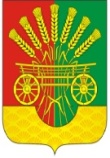 